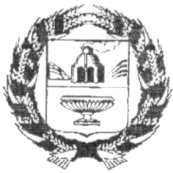 АДМИНИСТРАЦИЯ  ВЕРХ-КАМЫШЕНСКОГО  СЕЛЬСОВЕТА ЗАРИНСКОГО РАЙОНА  АЛТАЙСКОГО КРАЯП О С Т А Н О В Л Е Н И Е__.03.2023                                                                                                                            № ___с. Верх-КамышенкаВ соответствии с Законом от 05.10.2022 № 72-ЗС О внесении изменений в закон Алтайского края «О регулировании отдельных лесных отношений на территории Алтайского края», внесенными изменениями в ст.11 Закона Алтайского края от 10.09.2007 № 87-ЗС «О регулировании отдельных лесных отношений на территории Алтайского края», в целях приведения нормативных правовых актов Администрации Верх-Камышенского сельсовета в соответствие с действующим законодательством,    П О С Т А Н О В Л Я Ю:1. Внести в Административный регламент предоставления муниципальной услуги «Постановка на учет граждан, испытывающих потребность в древесине для собственных нужд», утвержденный постановлением Администрации Верх-Камышенского сельсовета от 16.12.2019 № 56 (в ред. от 10.04.2020 №13, от 11.11.2022 № 51/1) следующие изменения и дополнения: 1.1. Пункт 2.8. Регламента изложить в новой редакции:«1. Нормативы заготовки или приобретения гражданами древесины для собственных нужд составляют:1)  для индивидуального жилищного строительства:а) до 70 куб.м деловой древесины из общего объема предоставленной ликвидной сырорастущей древесины хвойных пород, пригодной для строительства, один раз в 25 лет из расчета на одного застройщика на лесных участках, не переданных в аренду в целях использования лесов для заготовки древесины, на основании договоров купли-продажи лесных насаждений;б) до 70 куб. м лесоматериалов для выработки пиломатериалов и заготовок из древесины хвойных пород, длиной от 3 до 6,5 м и диаметром от 0,14 м и более, один раз в 25 лет из расчета на одного застройщика на лесных участках, переданных в аренду в целях использования лесов для заготовки древесины;2) для ремонта жилого дома, части жилого дома, иных жилых помещений, ремонта (возведения) хозяйственных построек:а) до 15 куб. м деловой древесины из общего объема предоставленной ликвидной сырорастущей древесины хвойных пород, пригодной для строительства, один раз в 15 лет  на лесных участках, не переданных в аренду в целях использования лесов для заготовки древесины, на основании договоров купли-продажи лесных насаждений;б) до 15 куб. м лесоматериалов для выработки пиломатериалов и заготовок из древесины хвойных пород, длиной от 3 до 6,5 м и диаметром от 0,14 м и более, один раз в 15 лет (независимо от количества жилых помещений и хозяйственных построек) на лесных участках, переданных в аренду в целях использования лесов для заготовки древесины;3) для отопления жилого дома, части жилого дома, иных жилых помещений, имеющих печное отопление, - до 8 куб. м древесины лиственных и (или) хвойных пород в зависимости от их фактического наличия на лесном участке один раз в календарный год;4) для строительства (ремонта) жилого дома, части жилого дома, иных жилых помещений и хозяйственных построек, уничтоженных (поврежденных) пожаром, наводнением или иным стихийным бедствием:а) до 100 куб. м деловой ликвидной сырорастущей древесины хвойных пород, пригодной для строительства, на лесных участках, не переданных в аренду в целях использования лесов для заготовки древесины, на основании договоров купли-продажи лесных насаждений;б) до 100 куб. м лесоматериалов для выработки пиломатериалов и заготовок из древесины хвойных пород, длиной от 3 до 6,5 м и диаметром от 0,14 м и более, на лесных участках, переданных в аренду в целях использования лесов для заготовки древесины.»2. Обнародовать настоящее постановление  в установленном порядке.3. Контроль за исполнением данного постановления оставляю за собой.О внесении изменений в Административный регламент предоставления муниципальной услуги «Постановка на учет  граждан, испытывающих потребность в древесине для собственных нужд», утвержденный постановлением Администрации Верх-Камышенского сельсовета от 16.12.2019 № 56 (в ред. от 10.04.2020 №13, от 11.11.2022 № 51/1) Исполняющий обязанностиглавы Администрации сельсовета                                                                                                   В.В. Фишер